Конспект  НОД в средней группе на тему «Пять заданий»Интеграция образовательных областей: «Познание», «Коммуникация», «Здоровье», «Физическое развитие».Цель:  Развитие познавательных интересов.Задачи:Образовательные:      - продолжать развивать конструктивные навыки (складывать пазлы с цифрами);- закреплять знания о цифрах от 1 до 5;- закреплять знание о геометрических фигурах (круг, овал, квадрат, треугольник, прямоугольник);- закреплять умение ориентироваться на листе бумаги;Развивающие:- развивать внимание и память;- развивать логическое мышление (продолжать учить отгадывать загадки описательного характера).Речевые: - закреплять в речи относительные прилагательные (резиновый, пластмассовый, стеклянный, бумажная и т.д.);- закреплять умение правильно пользоваться обобщающими понятиями (классификация).Воспитательные:- воспитывать у детей эмпатию, доброжелательность в общении со сверстниками и взрослыми, оказывать помощь.Демонстрационный материал:Волшебная коробочка, картинки животных, скамейка (мостик), дорожка «Цветочная поляна»,    набор   геометрических фигур, схематические изображения к физминутке «Весёлые человечки»,  картинки животных (верблюд, лев, бобер, кошка, жираф),мяч, «Чудесный мешочек»Раздаточный материал:Альбомные листы по количеству детей, набор геометрических фигур (круг, квадрат, овал, треугольник, прямоугольник).Методические приёмы:Игровая ситуация, постановка проблемы, беседа-диалог, речевая игра, физминутка «Весёлые человечки», конструктивная деятельность,  анализ, подведение итогов.Ход НОДВоспитатель: ребята, сегодня к нам пришли гости, посмотреть на вас, как вы выросли и кто готов идти в подготовительную  группу. Придумано кем-то, просто и мудро
При встрече здороваться:
– Доброе утро! 
Давайте улыбнемся нашим гостям, и подарим им хорошее настроение. Интерактивная игра «Здравствуй, друг!»– Здравствуй, друг!           Пожимают друг другу руки.– Как ты тут?                      Ласково треплют за ушко.– Где ты был?          Разводят руки в стороны, приподнимают плечи.– Я скучал!                            Прикладывают правую руку к сердцу.– Ты пришел?                       Постукивают по плечу.– Хорошо!                             Обнимают друг друга.Все расселись по местам, никому не тесно, По секрету скажу вам: "Будет интересно!”Сегодня у нас необычное занятие. Я приготовила для вас сюрприз, но вы сможете узнать,что здесь лежит, если пройдете все 5 испытаний.  Задания будут сложными, но интересными. Выполнив все задания, вы узнаете, какой сюрприз я приготовила.Эти испытания не простые и преодолеть препятствия смогут только сообразительные и внимательные. Сейчас я проверю, какие вы сообразительные.Вы готовы? Тогда удачи.Игра «Части суток» («Закончи предложение»)- Спим мы ночью, а делаем зарядку … (утром)- Завтракаем мы утром, а обедаем … (днём)- Обедаем мы днём, а ужинаем … (вечером)- Ужинаем мы вечером, а спим … (ночью)- Сколько частей в сутках? (4). Назовите их. Скажите, а когда начинается наше путешествие, в какое время суток?- А какое сейчас время года? (Весна) Назовите весенние месяцы (март, апрель и май – их не забывай).Игра «В какое время года?»- В какое время года все купаются и загорают?- В какое время года птички улетают на юг?- В какое время года расцветают подснежники?- В какое время года играют в снежки?- В какое время года тает снег?- В какое время года с деревьев опадают листья?Воспитатель. Молодцы. Тогда отправляемся в путь. Идём по дорожке, лужи обходим,теперь по мостику, кочки переступаем.  Вот мы и подошли.Посмотрите, на лужайке какие красивые цветы растут. Чтобы узнать, какое задание первое, а какое второе и т.д., нам нужно наши цветочки расположить по порядку. (Дети  раскладывают цветы с цифрами от 1 до 5). Артём, найди цветок с цифрой 1.  Молодец! Вот  задание 1.1 ЗАДАНИЕ - Игра «Скажи одним словом» (обобщение) с мячом.- Яблоко, груша, слива, лимон – … (фрукты).- Кровать, тумбочка, стул, шкаф – … (мебель).- Собака, кошка, корова, коза – … (домашние животные).- Папа, мама, бабушка, дедушка – … (родственники - семья).- Кубик, кукла, машина, мячик – … (игрушки).- Тапочки, босоножки, сапоги, кроссовки – … (обувь).- Пчела, стрекоза, муха, жук – … (насекомые).- Самолёт, вертолёт, ракета – … (воздушный транспорт).- Тюльпан, нарцисс,роза, ромашка-…( цветы)- Нож, вилка, ложка -…(столовые приборы)Игра «Из чего сделаны предметы?»- Мяч из резины – … резиновый.- Мяч из пластмассы – … пластмассовый.- Стакан из стекла – … стеклянный.- Матрёшка из дерева – … деревянная.- Утка из резины – … резиновая.- Игрушка из меха – … меховая.- Поделка из бумаги – … бумажная.- Гвоздь из железа – … железный.Воспитатель. Молодцы!   Найдите цветок с цифрой 2.  Дети садятся полукругом возле доски.2 ЗАДАНИЕ - Игра «Угадай ».Воспитатель. Если отгадаете животное, то  появится этот зверьЖивотное гордое , смелое, сильное и мужественное. Его рычание слышно на всю округу, И еще его называют царем зверей.Он пятнистый великан –Шея длинная, как кран:Длинноногий, горделивый,Важный и неторопливый.Хвост имеется и рожки...и совсем не крошка Этот зверь нам хорошо знаком, чисто умывается , а с водой не знается.Эти животное обитают вдоль рек, Они замечательные строители. Своими большими острыми зубами они подгрызают деревья, из котрых строят свои домики-хатки. Они лавают благодаря перепончатым лапами широкому плоскому хвосту.Он ходит по пустыне, любит кушать колючки, может долго обходиться без воды, а еще дольше без еды. На спине его горбы, там запас еды, воды. Эта дикая лошадь целый день траву жуёт   На ней модная рубашка- полосатая тельняшка.Воспитаталь:  Давайте сосчитаем сколько животных?  Как их можно назвать одним словом? Каким по счету стоит жираф? Лев? и т.п.  Молодцы ребята . А где третий цветок, Даша (Даша находит цветок с цифрой 3).Задание 3. Она предлагает нам просто отдохнуть.3. ЗАДАНИЕ - Физминутка «Весёлые человечки».Воспитатель показывает карточку, а дети выполняют соответствующее движение. Следующее задание 4. (Садятся за столы).Воспитатель. Олег, покажи четвёртый цветочек4 ЗАДАНИЕ - Игра «Что где находится?»Детям предлагается расположить на альбомном листе геометрические фигуры.Воспитатель. Какие фигуры перед вами? Выполняем следующее занятие о рыбки: В середине – кружок.В правом верхнем углу – квадрат.В левом нижнем углу – овал.В правом нижнем углу – треугольник.В левом верхнем углу – прямоугольник.Воспитатель. Хорошо. Все правильно сделали?     И посмотрим последнее задание. Остался один цветок. Вика, Какая цифра? Правильно, 5.5  ЗАДАНИЕ- «Чудесный мешочек»Воспитатель:  На ощупь определить фигуру и назвать. Здорово, ребята. У вас все получилось!Сначала мы вернёмся в детский сад (дети проходят по мостику и дорожке)Дети открывают коробку.  Сверху  лежит загадка:«Ах, вы сладкие вкусняшки, что вы прячетесь в бумажки? Не получится, найдут! Вас они и выдают» (конфеты).Дети разбирают конфеты.РефлексияВам понравилось   выполнять задания?Какие задания больше понравились? Что запомнилось? (ответы детей).А мне понравилось, что вы старались, и были очень активны.На этом занятие окончено.Молодцы!«Ах, вы сладкие вкусняшки, что вы прячетесь в бумажки? Не получится, найдут! Вас они и выдают» (конфеты).Вот первая рыбка и задание 1.1 ЗАДАНИЕ - Игра «Скажи одним словом» (обобщение) с мячом- Мяч из резины – … резиновый.- Мяч из пластмассы – … пластмассовый.- Стакан из стекла – … стеклянный.- Матрёшка из дерева – … деревянная.- Утка из резины – … резиновая.- Игрушка из меха – … меховая.- Поделка из бумаги – … бумажная.- Гвоздь из железа – … железный- Яблоко, груша, слива, лимон – … (фрукты).- Кровать, тумбочка, стул, шкаф – … (мебель).- Собака, кошка, корова, коза – … (домашние животные).- Папа, мама, бабушка, дедушка – … (родственники - семья).- Кубик, кукла, машина, мячик – … (игрушки).- Тапочки, босоножки, сапоги, кроссовки – … (обувь).- Пчела, стрекоза, муха, жук – … (насекомые).- Самолёт, вертолёт, ракета – … (воздушный транспорт).- Тюльпан, нарцисс, роза, ромашка-…( цветы)- Нож, вилка, ложка -…(столовые приборы)2 ЗАДАНИЕ - Игра «Угадай ».Воспитатель. Если отгадаете животное, то  появится этот зверьЖивотное гордое , смелое, сильное и мужественное. Его рычание слышно на всю                                                             округу, И еще его называют царем зверей.Он пятнистый великан –Шея длинная, как кран:Длинноногий, горделивый,Важный и неторопливый.Хвост имеется и рожки...и совсем не крошка Этот зверь нам хорошо знаком, чисто умывается , а с водой не знается.Эти животное обитают вдоль рек, Они замечательные строители. Своими большими острыми зубами они подгрызают деревья, из котрых строят свои домики-хатки. Они лавают благодаря перепончатым лапами широкому плоскому хвосту.Он ходит по пустыне, любит кушать колючки, может долго обходиться без воды, а еще дольше без еды. На спине его горбы, там запас еды, воды. Эта дикая лошадь целый день траву, на ней модная рубашка- полосатая тельняшка.Воспитаталь:  Давайте сосчитаем сколько животных?  Как их можно назвать одним словом? Каким по счету стоит жираф? Лев? и т.п. Мне кажется … Молодцы ребята, за правильные ответы рыбка даёт нам второй ключ. 5  ЗАДАНИЕ -  «Чудесный мешочек»4 ЗАДАНИЕ - Игра «Что где находится?»Детям предлагается расположить на альбомном листе геометрические фигуры.Воспитатель. Какие фигуры перед вами? Выполняем следующее занятие о рыбки: В середине – кружок.В правом верхнем углу – квадрат.В левом нижнем углу – овал.В правом нижнем углу – треугольник.В левом верхнем углу – прямоугольник3. ЗАДАНИЕ - Физминутка «Весёлые человечки».Загрустил котенок мой. Я спросил: «Ну что с тобой?» Он молчит, сидя в коробке. Я сказал: «Какой ты робкий! Ты, наверное, не спал?» А котенок вдруг ответил: «Ты б не лез ко мне, Петрушка, Я тебе ведь не игрушка!»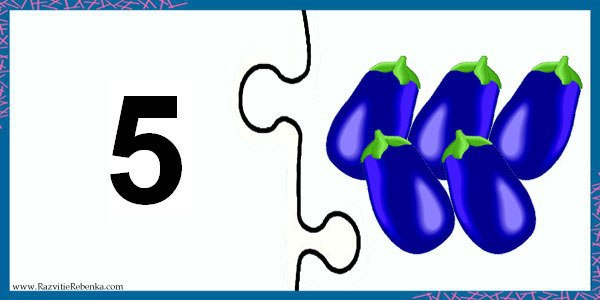 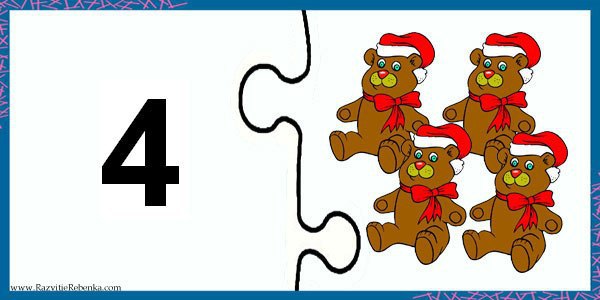 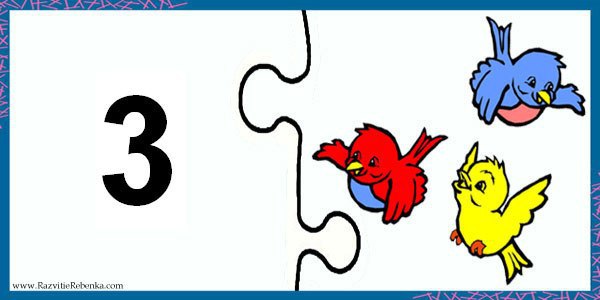 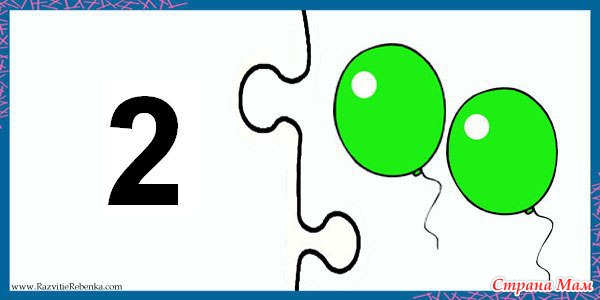 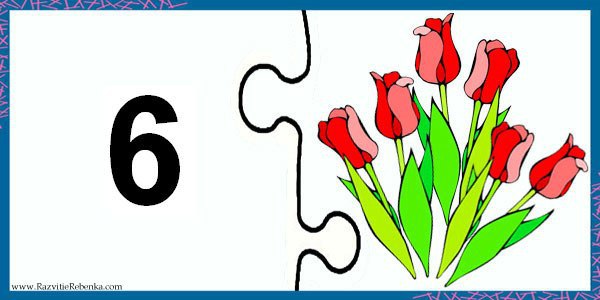 Загрустил котенок мой. Я спросил: «Ну что с тобой?» Он молчит, сидя в коробке. Я сказал: «Какой ты робкий! Ты, наверное, не спал?» А котенок вдруг ответил: «Ты б не лез ко мне, Петрушка, Я тебе ведь не игрушка!»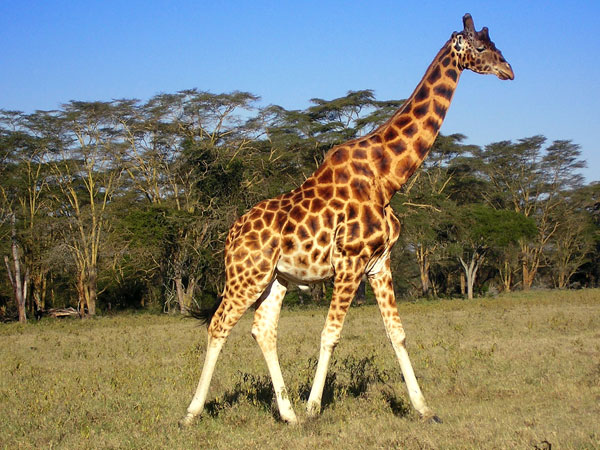 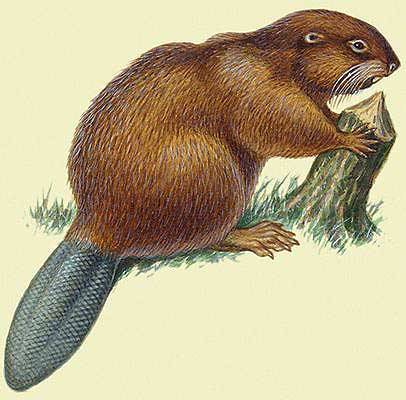 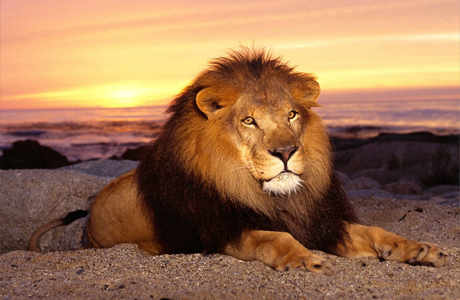 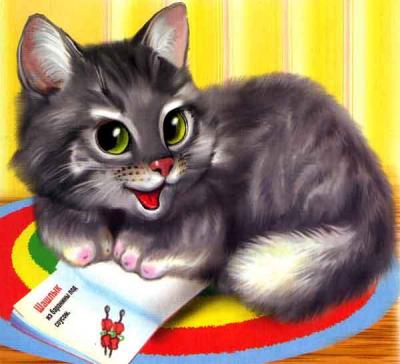 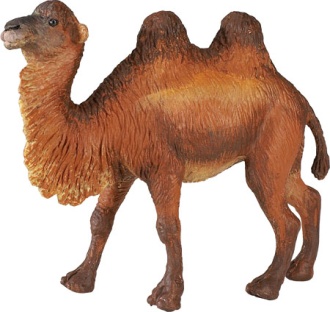 